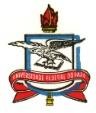 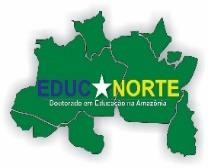 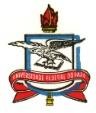 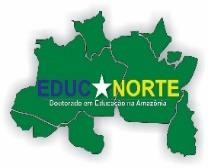 UNIVERSIDADE FEDERAL DO PARÁNÚCLEO DE ESTUDOS TRANSDISCIPLINARES EM EDUCAÇÃO BÁSICA PROGRAMA DE PÓS-GRADUAÇÃO EM EDUCAÇÃO NA AMAZÔNIA – PGEDA ASSOCIAÇÃO PLENA EM REDE - EDUCANORTEFORMULÁRIO DE PEDIDO DE PRORROGAÇÃODiscente:		 Docente:		 Linha de pesquisa: 	 Polo:		 Turma:  	 Prorrogação de Exame de Qualificação ( ) Prorrogação de Defesa de Tese ( )JustificativaParecer do orientador 		,		,		,		 (Local)		(dia)		(mês)		(ano)ASSINATURA DO/A ORIENTADOR/A:  	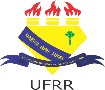 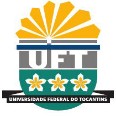 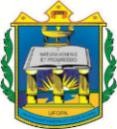 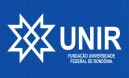 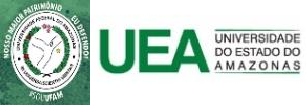 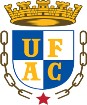 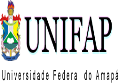 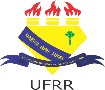 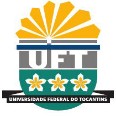 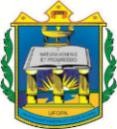 